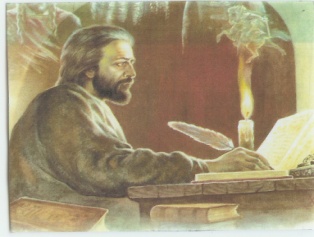  НАРОДНО ЧИТАЛИЩЕ    “ ОТЕЦ ПАИСИЙ 1905”           гр. Полски Тръмбеш , ул.  “Търговска”  № 94       Е-mail: chitalishte_ptrambesh@abv.bg                         GSM   0878659326                                                П Л А НЗА РАБОТАТА НА  ЧИТАЛИЩЕТО ПРЕЗ2019 ГОДИНАІ.  КУЛТУРНО – ПРОСВЕТНА ДЕЙНОСТВ основата на културно - просветната дейност през 2019 година ще бъдат честванията на 55 годишнината на град Полски Тръмбеш, 40 години от създаването на ФФ „Полянци” към читалището, 5 годишнината на Националния конкурс за млади изпълнители на забавна песен „Полските щурчета”,  както и   традиционните,  доказали своята ефективност  програми:   „Зимни празници„; „Пролет край Янтра”; „Седмица на детската книга и изкуствата за деца”; „Майски дни на културата”; „Лятна работа с децата”;  Културната програма за Празника на града ; честванията на бележити  дати и годишнини от Националния календар. ЯНУАРИ08.01.  Кръгла маса с участието на партньорите ни по проект „Да четем заедно ” по програма „Глобални библиотеки”, реализиран през 2018 година ,  за обобщаване на резултатите от проекта и обсъждане на  последваща съвместна работа за утвърждаване и продължаване на дейностите по програмата.10.01  Час в библиотеката с ученици от 4 клас по случай 130 г. от рождението на Николай Райнов, български поет, литературен критик, изкуствовед, професор (1889 – 1954)   .  Четене и обсъждане на приказка „Двамата братя” - кое е по-хубаво — правдата или кривдата?  18.01.   Презентация в читалищната библиотека по случай 140г. от рождението на Симеон Радев – български публицист и критик .24.01. Библиотечен урок с третите класове посветен на 90 годишнината от раждането на Йордан Радичков. Представяне на приказките „ Жабешки и други истории…”. 31.01. Отбелязване на 165 г. от рождението на Стефан Стамболов, български политик и държавник,  с участието на ученици от среден курс на СУ „ Цанко Церковски” - презентация на живота и делото му.ФЕВРУАРИ05.02.     „С басните на Крилов , Езоп и Лафонтен” – час в библиотеката с ученици 2 клас по случай     250 г. от рождението на Иван Андреевич Крилов, руски писател, сатирик и баснописец (1769 – 1844) . 14.02. „ Богатата душевност на българина, изразена в един двоен празник  на Св. Трифон и Св.Валентин ” -  среща –разговор .18.02 – 28.02 . Мартенска работилница в библиотеката с ученици от СИП „Фолклор”- 4клас.27.02.   „ 115 години от рождението на  художника Васил Стоилов „ .- Урок в библиотеката с ученици СИП изобразително изкуство”. 28.02.  Експониране изложба на мартеници и украса на дърво в двора на библиотеката с мартениците изработени в Мартенската работилница.МАРТ01.03   „ Посрещане на  баба Марта-  детско утро с учениците от 1 клас.01.03.  Празничен концерт по случай Националния празник на България с участието на колективи от читалището , СУ „Цанко Церковски” , клуба на пенсионера .04.03 .     „ 3-ти март - Ден на Освобождението на България от османско иго. Урок по родолюбие с ученици от 3 клас в библиотеката.20.03.   Вечер на поезията посветена на. 85 г. от рождението на Христо Константинов Фотев, български поет (1934 – 2002). 21.03.   Пролетен празник с участието на колективи при читалището и училището.29.03.    „Ваканция, здравей! „ – празник в салона на читалището със спектакъл на  Детския театрален състав  и ДМШ при читалището.АПРИЛ 01 – 05.04.  Курс по ИКТ за възрастни ;04.04.    Международен ден на детската книга.            На гости на ЦДГ „Детски свят” с презентация и анимационни филми по     Приказки на Братя Грим . 15-23.04.     Седмица на детската книга – Утра в библиотеката за различни автори. Гостуване в ЦДГ.  20.04.    Лазаровден – лазаруване на девойки от колективите при читалището.23.04.      Отбелязване на световния ден на книгата и авторското право с презентация и витрина в читалищната библиотека24.04      Час в библиотеката с учениците от третите класове посветен на 220 г. от рождението на Александър Сергеевич Пушкин- „С приказките на Пушкин”25. 04.  Великденска работилница – СИП Приложни изкуства.  Експониране  на изложба на великденски  яйца, сувенири и картички, изработени от учениците .МАЙ   03.05.     Пролетни празници – Час в библиотеката с ученици от 3 клАС.04.05   Честване на 40 години от създаването на ФФ „Полянци” и 25 години творческа дейност на Мариана  Малчева- художествен ръководител на състава.09.05.    Празник на руската песен.06.05.   Гергьовден – празник на площада.05.05 .  „ Ден на Европа „ – час в читалищната библиотека с ученици от 4 класове..17-18.05.  Областен преглед на пенсионерската художествена самодейност                            „ Сребро в косите , младост в душите”.20.05   „ 220 г. от рождението на Оноре дьо Балзак” - Час в библиотеката с ученици от 8 клас20– 23.05.  Курс по ИКТ за възрастни .21.05.  „Кой създаде нашата азбука?” – час в библиотеката с ученици от 2 клас.24.05.  Празник на площада по случай 24 май и изпращането на абитуриентите от випуск 2014.30.05.  Годишна продукция на ДМШ при  читалището.31.05.   „Хайде да се веселим и да играем, както ние си знаем” –  празник посветен на Деня на детето.ЮНИ05.06.  „Да почистим за лятна читалня”- почистване на мястото край библиотеката във връзка  Международния ден на околната среда.25.06 .  110 г. от рождението на Димитър Димов, български писател и драматург (1909 – 1966)- с ученици от 11 клас26.06.  Световен ден без тютюнопушене - презентация и беседа от лекар  за ученици от средните класове.ЮЛИ   И   АВГУСТ01.-7. – 31.08.   „Лятната  работилница” отваря врати за децата :                              -   читалня на откритоКлубове по интереси;Арт – ателие; -   Игри на открито;26.08.  105 г. от рождението на Луи дьо Фюнес, френски актьор, киносценарист и кинорежисьор (1914 – 1983).- прожекция на филм31.08. Национално фолклорно надиграване „Ритми край Янтра”СЕПТЕМВРИ01.09.-08.09. Участие в реализацията на Културната програма по случай Празника на Полски Тръмбеш.20.09. 100 г. от рождението на Николай Хайтов – час в библиотеката  с ученици от горен курс.02.09.  Откриване на Общинска изложба на детски творби от лятната работа в библиотеките и център за работа с деца.04.09. Общински събор на плодородието  „ Златна есен 2018”05.09. Експониране на изложба на книги в читалищната библиотека по случа 130 годишнината от  Съединението на България. 05 - 07.09.  Национален конкурс за популярна музика „Полски щурчета”08.09. Тържествено честване на 55 годишнината на град Полски Тръмбеш. Концерт на Веселин Маринов.ОКТОМВРИ01.10.   Международен ден на музиката и поезията – Час в библиотеката.14– 18.10.  Курс по ИКТ за възрастни17.10.   „185 г. от рождението на Любен Стойчев Каравелов, български писател, публицист, революционер-демократ „ - час в библиотеката с         ученици от 5 клас.21.10.   Международен ден на четенето- Посещение в ЦДГ.24.10.  „155 г. от рождението на Бранислав Нушич, сръбски писател – хуморист и комедиограф „ – Презентация за писателя с ученици от 6 клас.. НОЕМВРИ01.11.  Презентация по повод Деня на будителя в читалищната библиотека.01.11.  Празник по случай Деня на будителите и патрона на читалището Отец Паисий. В програмата колективите на читалището.9.11.  „ 105 години от рождението на Павел Вежинов”  – утро  посветено на писателя.21.11.   Ден  на християнското семейство - урок в библиотеката. ДЕКЕМВРИ01.12.   Международен ден за борба със СПИН – беседа в библиотеката;06.12.  Тържествена запалване на светлините на елхата и украсата на градския площад.16-20.12.    Коледна работилница  в библиотеката - изработване на коледни картички и сурвакници от ученици . СИП рисуване и приложни изкуства.19.12.  Час в библиотеката с презентации по случай: 125 г. от издаването на романа „Под игото” на Иван Вазов ; 125 г. от издаването на „До Чикаго и назад”, първият пътепис на Алеко Константинов; 195 г. от излизането на  „Буквар с различни поучения” / Рибен буквар / на д-р Петър Берон – първата българска учебна книга.20.12.     Откриване изложба на коледни сурвакници и картички изработени в коледната работилница. Коледен празник с ученици от начален курс.23.12.  Коледуване на самодейци от ФФ „Полянци”26.12. Коледен концерт на сдружение „Полските щурчета”. ІІ.БИБЛИОТЕЧНА ДЕЙНОСТ      1.  През 2019 година читалищната библиотека ще продължи да работи за утвърждаването си, като средище за информация, комуникация, обучение, знания и културна дейност. Ще предоставя  пакет от услуги на гражданите – компютри за потребление; безплатен достъп до интернет и онлайн информация; електронни услуги; обучение на компютри  и информационна грамотност.      2.  Културно –просветната работа ще бъде насочена към привличане на по- голям брой читатели и обвързана с честването на събития , национални празници и творци.       4.  Извършване на междубиблиотечно заемане за разширяване  обхвата на работа и предоставяне достъп на съгражданите ни до националния библиотечен ресурс. Разработване на проекти за набавяне на нова литература.ІІІ. ХУДОЖЕСТВЕНО – ТВОРЧЕСКА ДЕЙНОСТ 2019 година към читалището ще развиват дейност следните колективи:ДМШ с класове по пиано и поп музика;Детска школа за народни танци;Детски театрален състав;Вокална група „Сияние”;Вокална група „Вдъхновение”Фолклорна формация „ Полянци”;Фолклорен клуб „Луди млади”.Колективите активно ще участват в културния живот на града и общината. Ще се представят на национални и международни  фестивали, конкурси и др. форуми.ІV. ФИНАНСОВО – СТОПАНСКА ДЕЙНОСТЗакупуване на реквизит и костюми за  колективите за любителско художествено творчество.Осигуряване на средства за участия на съставите в национални и международни фестивали, конкурси  и форуми.Закупуване на литература и абонамент на периодични издания за попълване фонда на читалищната библиотека.21.03.2019 г.                         ПРЕДСЕДАТЕЛ НЧ : ………………         гр. П. Тръмбеш                                                    / Н. Миновска /